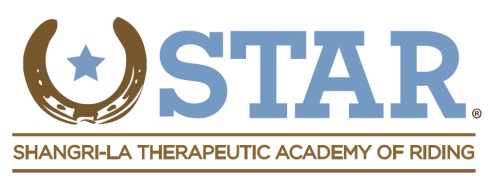 Volunteer Information and Release Form Mission StatementOur mission is to foster personal achievement by providing therapeutic experiences using horse related activities for persons with disabilities or other special challenges.GENERAL INFORMATIONName:					   _______________________   _______________________DATE:__________		(Last Name)		               (First Name)                      (Preferred Name)Address: 	                                          			City/State/Zip:	                                         		School/Employer: 	                             		___________DOB:  ____/____/____	      Age: _____         Email:		                                                          			    mm/dd/yyyyHome #: 	                             		  Cell #:		                     	          Can we text you?    Yes    NoWhat is the BEST number to reach you?  (Check one)  	 Home	 Cell	     How did you hear about STAR?   Family    Friends   School   Online   Drive By   Other Specify____________________________________________________________________________________Are you a current Armed Service member or Veteran?  Yes  No Which LOCATION do you prefer to volunteer for?   Lenoir City    South Knoxville   As NeededLESSON VOLUNTEERS  Do you have any physical limitations?  Yes      No     If yes, please specify: 						Can you walk for 60 minutes? Yes   No     Jog Short Distances?  Yes   No     Do you have any experience with horses/ponies?  Yes   No   If yes, please specify:			              	Do you have any experience with individuals with special needs or other skills/training which may be of benefit? (Certifications, Sign Language, CPR, RN, etc.)													                                                                                                          				OTHER VOLUNTEER OPPORTUNITIESSTAR needs help in various ways in addition to working directly in lessons.  Please check your area(s) of interest. Facility/Office				Committees   Office/Telephone			   Guild (Assists with small events, baking, gardening, etc.)Facility Maintenance		   STAR Fundraisers Hay				   STAR Events CommitteesOther Volunteer Opportunities:  (Additional training and/or testing is required.)Barn Helpers (Bring-in, Turn-out)	  Minis In Motion Horse Leaders			  Heroes & Horses  (Current or retired military only) Equine Committee			  SessionsHorse CareSUB-LIST INFORMATION   The Sub-List helps volunteers find replacements when they can’t make their scheduled class time.  (Junior Vols do not need to find subs.)   Add me to the SUB-LIST.  Please note all available days/times:BACKGROUND INFORMATIONSTAR reserves the right to perform background checks and/or drug screenings on all volunteers.Current Driver’s License?	Y    	N	License Number:				___State:______IN CASE OF AN EMERGENCY NOTIFICATIONSPrimary Name: 						 Relationship: 			Phone:				        Secondary Name: 					 Relationship: 			Phone:				Allergies/medical concerns: 												Publicity ReleaseI consent  			I do not consentto and authorize the use and reproduction by Shangri-La Therapeutic Academy of Riding of any and all photographs and any other audio-visual materials taken of me for promotional material, educational activities, and exhibitions or for any other use for the benefit of the program.Confidentiality StatementThe volunteer shall keep confidential all medical, social, referral, personal and financial information regarding a rider, their family, other volunteers or staff, including information on Shangri-La Therapeutic Academy of Riding’s mailing lists.  Additionally, there will be no posting of pictures or other information on any social networking site, i.e. Facebook, Twitter, YouTube, etc. without expressed permission of STAR and the parents or guardians of the STAR participant.____________I understand and will observe the confidentiality policy of Shangri-La Therapeutic Academy of Riding      Volunteer InitialsRelease and Indemnity AgreementBy signing below, I affirmatively state that as a volunteer of Shangri-La Therapeutic Academy of Riding, I understand and agree to release, discharge and hold harmless all instructors, therapists, staff, horse owners, or any and all other parties, agents, or representatives involved with STAR from liability for all manner of claims, demands and damages I may have, whether for property damage or personal injury, resulting from or in any way growing out of my participation as a volunteer for STAR.Under Tennessee law, an equine professional is not liable for an injury to or death of a participant in equine activities resulting from the inherent risks of equine activities, pursuant to Tennessee Code Annotated, Title 44, Chapter 20, Section 1.The signature below attests that I/we have read and understand each of the above-mentioned releases in accordance with STAR’s policy.Volunteer Signature:									Date: 				Parent/Guardian (if under 18) ____________________________________   Phone #:____________________________                                                                                                             (Print name)Parent/Guardian Signature (if under 18): 						                  			FORM REVIEWED: ______/2019  ______/2020  ______/2021  ______/2022  ______/2023  ______/2024VOLUNTEERS MUST INITIAL ONCE PER YEAR TO VERIFY INFORMATION IS CURRENT. ~ ANY CHANGES WILL REQUIRE A NEW FORM. ~SundaySundayMondayMondayTuesdayTuesdayWednesdayWednesdayThursdayThursdayFridayFridaySaturdaySaturdayFromToFromToFromToFromToFromToFromToFromTo